REFERÊNCIAS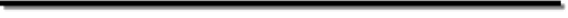 American Public Health Association, American Water Works Association, and Water Pollution Control Federation. 1975. Standard methods for the examination of water and wastewater. 14th ed. American Public Health Association, American Water Works Association, and Water Pollution Control Federation, Washington, D.C.Lima, P.G. 20, C.P. 2016. Mecanismos de evolução de voçorocas e quantificação dos impactos associados por modelagem matemática: estudo de caso da voçoroca Mangue Seco, São Gonçalo do Bação, Dissertação de mestrado, Programa de pós-graduação em Geotecnia. NUGEO. Universidade Federal de Ouro Preto, Ouro Preto, MG.Redwood, R.G., and Jain, A.K. 1992. Code provisions for seismic design for concentrically braced steel frames. Canadian Journal of Civil Engineering, 19(6): 1025–1031.van der Sanden, J.J., and Hoekman. D.H. 2005. Review of relationships between grey-tone co-occurrence, semivariance, and autocorrelation based image texture analysis approaches [online]. Canadian Journal of Remote Sensing, 31(3): 207–213. Disponível em http://pubs.casi.ca.nrc/doi/abs/10.5589/m05-008 [acessado em 30/08/2019].APÊNDICESAPÊNDICE A – Gráficos de Resistência ao CisalhamentoAPÊNDICE B – Perfis de Georadar na área XXANEXOSANEXO A – Balanço hídrico local 